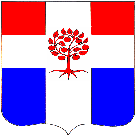 Администрациямуниципального образования Плодовское сельское поселениемуниципального образования Приозерский муниципальный районЛенинградской областиП О С Т А Н О В Л Е Н И Еот  28 ноября 2022 года      № 269                                         В целях развития культуры, физической культуры и  спорта в муниципальном образовании Плодовское сельское поселение муниципального образования Приозерский муниципальный район Ленинградской области, в соответствии со статьей 33 Федерального закона Российской Федерации от 06 октября 2003 года № 131-ФЗ «Об общих принципах организации местного самоуправления в Российской Федерации», Уставом муниципального образования Плодовское сельское поселение, администрация муниципального образования Плодовское сельское поселение ПОСТАНОВЛЯЕТ:Внести изменения в постановление №313 от 27.12.2021 г. «Об утверждении муниципальной программы «Развитие культуры и физической культуры в муниципальном образовании Плодовское сельское поселение на 2022 - 2024 годы», утвердив муниципальную программу в новой редакции (Приложение).Финансирование мероприятий муниципальной программы «Развитие культуры и физической культуры в муниципальном образовании Плодовское сельское поселение на 2022 - 2024 годы» производить в пределах ассигнований, предусмотренных на эти цели в бюджете муниципального образования Плодовское сельское поселение Областном и бюджете Ленинградской области на соответствующий финансовый год.Настоящее постановление опубликовать в средствах массовой информации и на официальном сайте администрации.Контроль за выполнением данного постановления оставляю за собой.Глава администрации                                                                                             А. А. МихеевИсп. С. Л. Акулова, тел. 8(813 79) 96 158Разослано: дело-2, сектор экономики и финансов-1, КСК -1Приложение к   постановлению    администрацииМО Плодовское сельское поселениеот 28.11.2022 года № 269Муниципальная программа «Развитие культуры и физической культуры в муниципальном образовании Плодовское сельское поселение» на 2022 - 2024 годы Ответственный исполнитель программы:Директор МКУК Плодовский культурно-спортивный комплексТел. 8 (81379) 96-158Подпись ____________________ПАСПОРТмуниципальной программы/подпрограммы  «Развитие культуры и физической культуры в муниципальном образовании Плодовское сельское поселение» на 2022 - 2024 годы (полное наименование программы/подпрограммы)Общая характеристика, основные проблемы и прогноз развития сферы реализации муниципальной программыПрограмма охватывает все основные направления деятельности в сфере культуры: развитие народного художественного творчества, культурно-досуговой деятельности, создание условий для развития творческих коллективов.
       Необходимо обеспечить поддержку жизнеспособных форм народной традиционной культуры с учетом их функционального назначения, местного своеобразия и естественных условий существования. В современных  условиях жители   муниципального образования Плодовское сельское поселение должны иметь возможность доступа к комплексу  культурных услуг: выставки, концерты, книжные новинки, возможность получения информации.
        Одной из актуальных проблем гражданского общества остается кризис духовных и нравственных ценностей у подрастающего поколения. Учреждения культуры и искусства вносят определенный вклад в организацию профилактической работы по преодолению негативных явлений в детской среде, в воспитании высоконравственной, твердой в своих убеждениях личности.Важной составной частью социально-экономической политики администрации муниципального образования Плодовское сельское поселение  является создание условий для проведения спортивно-массовых мероприятий среди различных категорий населения и оказание физкультурно-оздоровительных и спортивных услуг.Приоритеты и цели муниципальной политики в сфере реализации муниципальной программыПриоритеты муниципальной политики в сфере реализации программы сформированы на основе положений федеральных и региональных документов стратегического планирования в том числе:- Прогноз долгосрочного социально-экономического развития Российской Федерации на период до 2036 года, утвержденный Правительством Российской Федерации 22 ноября 2018 г);- Стратегии социально-экономического развития Ленинградской области до 2030 года (утвержденной Областным законом от 8 августа 2016 года № 76-оз).Прогнозные значения показателей (индикаторов) по реализации муниципальной программы«Развитие культуры и физической культуры в муниципальном образовании Плодовское сельское поселение» на 2022 - 2024 годы (наименование программы)Методика оценки эффективности реализации муниципальной программы Оценка эффективности реализации муниципальной программы проводится на основе:1) оценки степени достижения целей и решения задач муниципальной программы в целом путем сопоставления фактически достигнутых значений индикаторов муниципальной программы и их плановых значений, (столбцы 3 - 5 формы приложения 2), по формуле: ,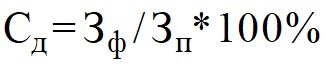 где:  - степень достижения целей (решения задач);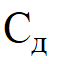   - фактическое значение индикатора (показателя) муниципальной программы;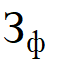   - плановое значение индикатора (показателя) муниципальной программы (для индикаторов (показателей), желаемой тенденцией развития которых является рост значений) или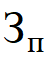 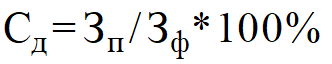   (для индикаторов (показателей), желаемой тенденцией развития которых является снижение значений).Нижняя граница интервала значений показателя (индикатора) для целей отнесения муниципальной программы к высокому уровню эффективности определяется значением, соответствующим 95 процентному плановому приросту показателя (индикатора) на соответствующий год; нижняя граница интервала значений показателя для целей отнесения муниципальной программы к удовлетворительному уровню эффективности не может быть ниже, чем значение, соответствующее 80 процентному плановому приросту значения показателя на соответствующий год.2) степени соответствия запланированному уровню затрат и эффективности использования средств местного бюджета и иных источников ресурсного обеспечения муниципальной программы путем сопоставления фактических и плановых объемов финансирования муниципальной программы в целом и ее подпрограмм, и сопоставления фактических и плановых объемов финансирования подпрограмм из всех источников ресурсного обеспечения в целом (столбцы 7 - 9 формы приложения №2), по формуле: , где: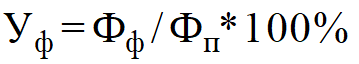   - уровень финансирования реализации основных мероприятий муниципальной программы (подпрограммы);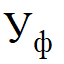   - фактический объем финансовых ресурсов, направленный на реализацию мероприятий муниципальной программы (подпрограммы);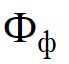   - плановый объем финансовых ресурсов на реализацию муниципальной программы (подпрограммы) на соответствующий отчетный период.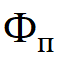 Муниципальная программа считается реализуемой с высоким уровнем эффективности, если:- значения 95% и более показателей муниципальной программы и ее подпрограмм соответствуют установленным интервалам значений для целей отнесения муниципальной программы к высокому уровню эффективности;- уровень финансирования реализации основных мероприятий муниципальной программы  составил не менее 95%. Муниципальная программа считается реализуемой с удовлетворительным уровнем эффективности, если:- значения 80% и более показателей муниципальной программы и ее подпрограмм соответствуют установленным интервалам значений для целей отнесения муниципальной программы к высокому уровню эффективности;- уровень финансирования реализации основных мероприятий муниципальной программы  составил не менее 80%.Если реализация муниципальной программы не отвечает приведенным выше критериям, уровень эффективности ее реализации признается неудовлетворительным.Уровень эффективности программы указывается в столбце 10 формы приложения 2.Ожидаемые результаты муниципальной программы- Увеличение количества посещений культурно-досуговых мероприятий к концу 2022 года на 0,1% ежегодно за период реализации программы; - Увеличение количества проведенных мероприятий, к концу 2022 года на 0,1 % ежегодно за период реализации программы; - Увеличение количества посещений библиотек на 0,1% ежегодно за период реализации программы;-Увеличение количества книговыдач 0,1% ежегодно за период реализации программы; -Увеличение количества приобретённых книг для библиотек муниципального образования Плодовское сельское поселение на 1% ежегодно за период реализации программы; Реализация мероприятий Программы будет признана эффективной при 100% достигнутых запланированных результатов.ПЛАН реализации муниципальной программы " Развитие культуры и физической культуры в муниципальном образовании Плодовское сельское поселение на 2022 - 2024 годы "(наименование программы)Приложение 1 ОТЧЕТо реализации муниципальной программы______________________________________________________________(наименование программы)____________________________________________________________________________(наименование ответственного исполнителя) Приложение 2ОТЧЕТ 
о достигнутых значениях целевых индикаторов, уровне финансирования и уровне эффективности
муниципальных программ 
за ____________ год____________________________________________________________________________(наименование ответственного исполнителя) *-  уровень эффективности программы по целевым индикаторам определяется в процентах как отношение количества индикаторов со степенью выполнения не ниже 95% к общему количеству индикаторов **- результат (гр. 6) рассчитывается из значений гр. 5 ***- при отсутствии подпрограмм результаты считаются в целом по программеО внесении изменений в постановление № 313 от 27 декабря 2021 года «Об   утверждении   муниципальной программы «Развитие   культуры   и   физической культуры в     муниципальном    образовании Плодовское сельское поселение на 2022 - 2024 годы»Сроки реализации        муниципальной программы                  Три этапа                    .Этап 1: 01.01.2022 г. - 31.12.2022 г.Этап 2: 01.01.2023 г. - 31.12.2023 г.Этап 3: 01.01.2024 г. - 31.12.202 4г.Ответственный исполнитель       муниципальной программыМуниципальное казенное учреждение культуры Плодовский культурно-спортивный комплексСоисполнители муниципальной  программыАдминистрация муниципального образования Плодовское сельское поселениеУчастники муниципальной программы  Сотрудники Муниципального казенного учреждения культуры Плодовский культурно-спортивный комплексЦели муниципальной программы- Создание условий для организации отдыха населения;- Привлечение населения к участию в массовых праздниках;- Обеспечение деятельности творческих коллективов.- Создание современной библиотеки как многоцелевого культурного и информационного учреждения, обеспечивающего общедоступность книги и информации для всех жителей поселения;- Содействие раскрытию творческого потенциала личности человека посредством удовлетворения его духовных потребностей;- Создание условий для регулярных занятий физической культурой и спортом различных категорий населения;- Проведение спортивно-массовых мероприятий;- Участие в районных физкультурных и спортивных мероприятиях;Задачи муниципальной программы- Создание условий для организации досуга и обеспечения жителей поселения услугами учреждения культуры;  - Изучение и формирование библиотечных фондов, соответствующих развитию личности, ее информационным и иным потребностям;- Увеличение количества граждан, принимающих участие в физкультурно-оздоровительных мероприятиях;Ожидаемые (конечные) результаты реализации муниципальной программы- Увеличение числа участников клубных формирований и любительских объединений;                                   - Укрепление материально-технической базы учреждения культуры;- Развитие самодеятельного народного творчества, увеличение числа творческих коллективов и участников в них;- Информатизация библиотечного дела, обновления книжных фондов библиотеки и увеличение доли поступления новых изданий;- Увеличение доли граждан поселения, систематически занимающихся физической культурой и спортом;- Прирост уровня удовлетворенности населения доступностью занятий физической культурой и массовым спортом;- Повышение квалификации работников сферы культуры.Подпрограммы /мероприятия муниципальной  программыКомплекс процессных мероприятий "Развитие культурно-досуговой деятельности"Комплекс процессных мероприятий "Создание условий для развития библиотечного дела и популяризации чтения"Комплекс процессных мероприятий «Развитие физической культуры и спорта»Проекты, реализуемые в рамках муниципальной программыРеализация проектов не предусмотренаФинансовое обеспечение муниципальной программы - всего, в том числе по годам реализацииВсего – 26 820,3 тыс.руб., в том числе:2022 год -  9 418,2 тыс.руб.;2023 год -  8 725,7 тыс. руб.;2024 год -  8 676,4 тыс.руб.Размер налоговых расходов, направленных на достижение цели муниципальной программы, всего, в т.ч. по годам реализацииНалоговые расходы не предусмотрены№ п/п Наименование показателя Единица измерения Значение показателя Значение показателя Значение показателя № п/п Наименование показателя Единица измерения 2022 г.2023 г.2024 г.123456Комплекс процессных мероприятий «Развитие культурно-досуговой деятельности» Комплекс процессных мероприятий «Развитие культурно-досуговой деятельности» Комплекс процессных мероприятий «Развитие культурно-досуговой деятельности» Комплекс процессных мероприятий «Развитие культурно-досуговой деятельности» Комплекс процессных мероприятий «Развитие культурно-досуговой деятельности» Комплекс процессных мероприятий «Развитие культурно-досуговой деятельности» 1.Количество посещений культурно-досуговых мероприятийЧел.1130011500117002Количество проведенных мероприятий (концертов, спектаклей, выставок, семинаров, показов кино)Шт.220222224Комплекс процессных мероприятий «Создание условий для развития библиотечного дела и популяризации чтения»Комплекс процессных мероприятий «Создание условий для развития библиотечного дела и популяризации чтения»Комплекс процессных мероприятий «Создание условий для развития библиотечного дела и популяризации чтения»Комплекс процессных мероприятий «Создание условий для развития библиотечного дела и популяризации чтения»Комплекс процессных мероприятий «Создание условий для развития библиотечного дела и популяризации чтения»Комплекс процессных мероприятий «Создание условий для развития библиотечного дела и популяризации чтения»3Количество посещений библиотекиЧел.5589558955914Количество книговыдачШт.1060610606106105Количество приобретенных книгШт.222222225Комплекс процессных мероприятий «Развитие физической культуры и спорта»Комплекс процессных мероприятий «Развитие физической культуры и спорта»Комплекс процессных мероприятий «Развитие физической культуры и спорта»Комплекс процессных мероприятий «Развитие физической культуры и спорта»Комплекс процессных мероприятий «Развитие физической культуры и спорта»Комплекс процессных мероприятий «Развитие физической культуры и спорта»6Количество проведенных спортивных (оздоровительных) мероприятийШт.828283Комплекс процессных мероприятий «Проведение молодежных массовых мероприятий, содействию трудовой адаптации и занятости молодежи»Комплекс процессных мероприятий «Проведение молодежных массовых мероприятий, содействию трудовой адаптации и занятости молодежи»Комплекс процессных мероприятий «Проведение молодежных массовых мероприятий, содействию трудовой адаптации и занятости молодежи»Комплекс процессных мероприятий «Проведение молодежных массовых мероприятий, содействию трудовой адаптации и занятости молодежи»Комплекс процессных мероприятий «Проведение молодежных массовых мероприятий, содействию трудовой адаптации и занятости молодежи»Комплекс процессных мероприятий «Проведение молодежных массовых мероприятий, содействию трудовой адаптации и занятости молодежи»7Количество привлеченных человекЧел.203030Наименование подпрограммы, основного мероприятияОтветственный исполнитель, соисполнители, участники Годы реализацииПланируемые объемы финансирования, тыс. руб. Планируемые объемы финансирования, тыс. руб. Планируемые объемы финансирования, тыс. руб. Планируемые объемы финансирования, тыс. руб. Наименование подпрограммы, основного мероприятияОтветственный исполнитель, соисполнители, участники Годы реализацииВсего Федерал. бюджет Областной бюджет Местный бюджет 1234567Проектная частьПроектная частьПроектная частьПроектная частьПроектная частьПроектная частьПроектная частьКомплекс процессных мероприятий «Развитие культурно-досуговой деятельности»2022-2024 г.г.----Комплекс процессных мероприятий «Создание условий для развития библиотечного дела и популяризации чтения»2022-2024 г.г.----Комплекс процессных мероприятий «Развитие физической культуры и спорта»2022-2024 г.г.----Комплекс процессных мероприятий «Проведение молодежных массовых мероприятий, содействию трудовой адаптации и занятости молодежи»2022-2024 г.г.----Итого по проектной части----Процессная частьПроцессная частьПроцессная частьПроцессная частьПроцессная частьПроцессная частьПроцессная частьКомплекс процессных мероприятий «Развитие культурно-досуговой деятельности»МКУК Плодовский КСК, Администрация МО Плодовское СП2022 г.5 591,0-721,94 869,1Комплекс процессных мероприятий «Развитие культурно-досуговой деятельности»МКУК Плодовский КСК, Администрация МО Плодовское СП2023 г.4 898,5-1 046,53 852,0Комплекс процессных мероприятий «Развитие культурно-досуговой деятельности»МКУК Плодовский КСК, Администрация МО Плодовское СП2024 г.4 891,3-706,54 184,8Расходы на выплату персоналу, включая выплаты стимулирующего характераМКУК Плодовский КСК, Администрация МО Плодовское СП2022 г.1 872,4-721,91 150,5Расходы на выплату персоналу, включая выплаты стимулирующего характераМКУК Плодовский КСК, Администрация МО Плодовское СП2023 г.1 751,7-706,51 045,2Расходы на выплату персоналу, включая выплаты стимулирующего характераМКУК Плодовский КСК, Администрация МО Плодовское СП2024 г.1 751,7-706,51 045,2Обеспечение деятельности дома культурыМКУК Плодовский КСК, Администрация МО Плодовское СП2022 г.2 854,4--2 854,4Обеспечение деятельности дома культурыМКУК Плодовский КСК, Администрация МО Плодовское СП2023 г.2 568,9--2 568,9Обеспечение деятельности дома культурыМКУК Плодовский КСК, Администрация МО Плодовское СП2024 г.2 919,6--2 919,6Организация и проведение мероприятий МКУК Плодовский КСК, Администрация МО Плодовское СП2022 г.753,9-753,9Организация и проведение мероприятий МКУК Плодовский КСК, Администрация МО Плодовское СП2023 г.200,0--200,0Организация и проведение мероприятий МКУК Плодовский КСК, Администрация МО Плодовское СП2024 г.200,0--200,0Пополнение (обновление) фонда основных средств, ТМЦ, реквизитаМКУК Плодовский КСК, Администрация МО Плодовское СП2022 г.110,3-110,3Пополнение (обновление) фонда основных средств, ТМЦ, реквизитаМКУК Плодовский КСК, Администрация МО Плодовское СП2023 г.377,9-340,037,9Пополнение (обновление) фонда основных средств, ТМЦ, реквизитаМКУК Плодовский КСК, Администрация МО Плодовское СП2024 г.20,0--20,0Комплекс процессных мероприятий «Создание условий для развития библиотечного дела и популяризации чтения»МКУК Плодовский КСК, Администрация МО Плодовское СП2022 г.1 099,1-259,3839,8Комплекс процессных мероприятий «Создание условий для развития библиотечного дела и популяризации чтения»МКУК Плодовский КСК, Администрация МО Плодовское СП2023 г.802,0-224,0578,0Комплекс процессных мероприятий «Создание условий для развития библиотечного дела и популяризации чтения»МКУК Плодовский КСК, Администрация МО Плодовское СП2024 г.802,0-224,0578,0Расходы на выплату персоналу, включая выплаты стимулирующего характераМКУК Плодовский КСК, Администрация МО Плодовское СП2022 г.762,3-259,3503,0Расходы на выплату персоналу, включая выплаты стимулирующего характераМКУК Плодовский КСК, Администрация МО Плодовское СП2023 г.602,0-224,0378,0Расходы на выплату персоналу, включая выплаты стимулирующего характераМКУК Плодовский КСК, Администрация МО Плодовское СП2024 г.602,0-224,0378,0Обеспечение деятельности библиотек МКУК Плодовский КСК, Администрация МО Плодовское СП2022 г.296,8--296,8Обеспечение деятельности библиотек МКУК Плодовский КСК, Администрация МО Плодовское СП2023 г.158,0--158,0Обеспечение деятельности библиотек МКУК Плодовский КСК, Администрация МО Плодовское СП2024 г.158,0--158,0Пополнение библиотечного фонда МКУК Плодовский КСК, Администрация МО Плодовское СП2022 г.40,0--40,0Пополнение библиотечного фонда МКУК Плодовский КСК, Администрация МО Плодовское СП2023 г.42,0--42,0Пополнение библиотечного фонда МКУК Плодовский КСК, Администрация МО Плодовское СП2024 г.42,0--42,0Комплекс процессных мероприятий «Развитие физической культуры и спорта»МКУК Плодовский КСК, Администрация МО Плодовское СП2022 г.2 497,4--2 497,4Комплекс процессных мероприятий «Развитие физической культуры и спорта»МКУК Плодовский КСК, Администрация МО Плодовское СП2023 г.2 665,2-40,02 625,2Комплекс процессных мероприятий «Развитие физической культуры и спорта»МКУК Плодовский КСК, Администрация МО Плодовское СП2024 г.2 623,1--2 623,1Расходы на выплату персоналу МКУК Плодовский КСК, Администрация МО Плодовское СП2022 г.1 925,7--1 925,7Расходы на выплату персоналу МКУК Плодовский КСК, Администрация МО Плодовское СП2023 г.1 888,0--1 888,0Расходы на выплату персоналу МКУК Плодовский КСК, Администрация МО Плодовское СП2024 г.1 888,0--1 888,0Обеспечение деятельности МКУК Плодовский КСК, Администрация МО Плодовское СП2022 г.362,3--362,3Обеспечение деятельности МКУК Плодовский КСК, Администрация МО Плодовское СП2023 г.575,1--575,1Обеспечение деятельности МКУК Плодовский КСК, Администрация МО Плодовское СП2024 г.575,1 --575,1Организация и проведение спортивных мероприятий и соревнований МКУК Плодовский КСК, Администрация МО Плодовское СП2022 г.200,0--200,0Организация и проведение спортивных мероприятий и соревнований МКУК Плодовский КСК, Администрация МО Плодовское СП2023 г.160,0--160,0Организация и проведение спортивных мероприятий и соревнований МКУК Плодовский КСК, Администрация МО Плодовское СП2024 г.160,0--160,0Пополнение (обновление) фонда основных средств, ТМЦ, реквизита2022 г.9,4--9,4Пополнение (обновление) фонда основных средств, ТМЦ, реквизита2023 г.42,1-40,02,1Пополнение (обновление) фонда основных средств, ТМЦ, реквизита2024 г.----Комплекс процессных мероприятий «Проведение молодежных массовых мероприятий, содействию трудовой адаптации и занятости молодежи»МКУК Плодовский КСК, Администрация МО Плодовское СП2022 г.230,7--230,7Комплекс процессных мероприятий «Проведение молодежных массовых мероприятий, содействию трудовой адаптации и занятости молодежи»МКУК Плодовский КСК, Администрация МО Плодовское СП2023 г.360,0-316,143,9Комплекс процессных мероприятий «Проведение молодежных массовых мероприятий, содействию трудовой адаптации и занятости молодежи»МКУК Плодовский КСК, Администрация МО Плодовское СП2024 г.360,0-312,647,4Организация и проведение молодежных массовых мероприятий, содействию трудовой адаптации и занятости молодежиМКУК Плодовский КСК, Администрация МО Плодовское СП2022 г.230,7--230,7Организация и проведение молодежных массовых мероприятий, содействию трудовой адаптации и занятости молодежиМКУК Плодовский КСК, Администрация МО Плодовское СП2023 г.360,0-316,143,9Организация и проведение молодежных массовых мероприятий, содействию трудовой адаптации и занятости молодежиМКУК Плодовский КСК, Администрация МО Плодовское СП2024 г.360,0-312,647,4Итого по процессной части26 820,3-3 850,922 969,4Итого по программе, 2022-2024 г.г.26 820,3-3 850,922 969,4в т.ч.2022 г.9 418,2-981,28 437,0в т.ч.2023 г.8 725,7-1 626,67 099,1в т.ч.2024 г.8 676,4-1 243,17 433,3заквартал года (нарастающим итогом) Наименование подпрограммы, основного мероприятия   Объем финансированияплан на ________ год Объем финансированияплан на ________ год Объем финансированияплан на ________ год Объем финансированияплан на ________ год Объем финансированияфакт за ___ кварталОбъем финансированияфакт за ___ кварталОбъем финансированияфакт за ___ кварталОбъем финансированияфакт за ___ кварталОбъем финансированияфакт за ___ кварталОбъем финансированияфакт за ___ кварталПроведенные основные мероприятияНаименование подпрограммы, основного мероприятия   Всего в том числе: в том числе: в том числе: Всего в том числе: в том числе: в том числе: в том числе: в том числе: Проведенные основные мероприятияНаименование подпрограммы, основного мероприятия   Всего Федерал. бюджет Областной бюджет Местный бюджет Федерал. бюджет Областной бюджет Областной бюджет Областной бюджет Местный бюджет 1234567888910Наименование подпрограммы (при наличии)Наименование подпрограммы (при наличии)Наименование подпрограммы (при наличии)Наименование подпрограммы (при наличии)Наименование подпрограммы (при наличии)Наименование подпрограммы (при наличии)Наименование подпрограммы (при наличии)Наименование подпрограммы (при наличии)Наименование подпрограммы (при наличии)Наименование подпрограммы (при наличии)Наименование подпрограммы (при наличии)Наименование подпрограммы (при наличии)Проектная частьПроектная частьПроектная частьПроектная частьПроектная частьПроектная частьПроектная частьПроектная частьПроектная частьПроектная частьПроектная частьПроектная частьНаименование мероприятияИтого по проектной частиПроцессная частьПроцессная частьПроцессная частьПроцессная частьПроцессная частьПроцессная частьПроцессная частьПроцессная частьПроцессная частьПроцессная частьПроцессная частьПроцессная частьНаименование комплекса процессных мероприятийНаименование мероприятияИтого по процессной частиИтого по подпрограммеИтого по программе, в т.ч.Итого по проектной частиИтого по процессной частиНаименование программы (подпрограммы), основных мероприятий,целевых индикаторовЦелевые индикаторыЦелевые индикаторыЦелевые индикаторыЦелевые индикаторыЦелевые индикаторыФинансированиеФинансированиеФинансированиеУровень эффективности программы в целомНаименование программы (подпрограммы), основных мероприятий,целевых индикаторовЕд. изм.плановые значенияЗпфактические значенияЗфстепень достиженияСд  (%)уровень эффективности программы по целевым индикаторам *(%)плановые значенияФп (тыс. руб.)фактические значенияФф(тыс. руб.)уровень финансиро- вания(%)Уровень эффективности программы в целом12345678910Наименование программыНаименование программыНаименование программыНаименование программыНаименование программыНаименование программыНаименование программыНаименование программыНаименование программыНаименование программыНаименование подпрограммы (при наличии)Наименование подпрограммы (при наличии)Наименование подпрограммы (при наличии)Наименование подпрограммы (при наличии)Наименование подпрограммы (при наличии)Наименование подпрограммы (при наличии)Наименование подпрограммы (при наличии)Наименование подпрограммы (при наличии)Наименование подпрограммы (при наличии)Наименование подпрограммы (при наличии)Наименование целевого индикаторазначениезначениезначение-----ИТОГО по подпрограмме----значениезначениезначение-Наименование подпрограммы (при наличии)Наименование подпрограммы (при наличии)Наименование подпрограммы (при наличии)Наименование подпрограммы (при наличии)Наименование подпрограммы (при наличии)Наименование подпрограммы (при наличии)Наименование подпрограммы (при наличии)Наименование подпрограммы (при наличии)Наименование подпрограммы (при наличии)Наименование подпрограммы (при наличии)Наименование целевого индикаторазначениезначениезначение-----ИТОГО по подпрограмме----значениезначениезначение-ИТОГО по программе---результат**значениезначениезначениерезультат***